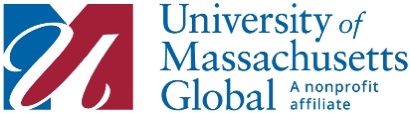 Send registration form to Emily@LoVerdeGroup.comSend registration form to Emily@LoVerdeGroup.com. Once received, you will be emailed a link to the course information and log on.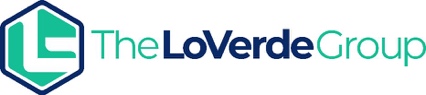 SelectCourse Title/DateCourse CreditsFee⃞Strategies for Supporting and Engaging Parents of ESL StudentsEDEU 90183$400Dates/times                March 14-17th 9:00-3:00pm               April 23rd, 9:00-3:00pm⃞Creating a Sense of Belonging In Your StudentsEDUC 99333$400Dates/times                March 18-21st 9:00-3:00pm               April 30th, 9:00-3:00pmTotalRegistration Information: (All Information is Required)Registration Information: (All Information is Required)Registration Information: (All Information is Required)First Name:Last Name:M.I.Address:Address:Address:City:State:Zip:Date of Birth (mm/dd/yy):Phone Number:Phone Number:Email:Email:Email:Method of PaymentMethod of PaymentCheck Number:                    (Attached)  Payable to:  “University of Massachusetts Global”Check Number:                    (Attached)  Payable to:  “University of Massachusetts Global”Credit Card:   ⃞ VISA    ⃞ Master Card     ⃞  Discover    ⃞ AMEXCredit Card:   ⃞ VISA    ⃞ Master Card     ⃞  Discover    ⃞ AMEXCard Number:Expiration Date:  _______ / _______Signature:Date: 